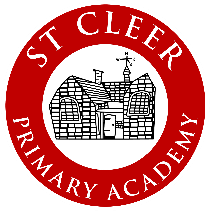 I can count in 9s and 11s.I know the multiplication and division facts for the 9 and 11 times tables.By the end of this half term, children should know the following facts. The aim is for them to recall these facts instantly.They should be able to answer these questions in any order, including missing number questions, e.g. 9× ⃝ = 108 or ⃝ ÷ 11 = 7.I can count in 7s and 12s.I know the multiplication and division facts for the 7 and 12 times tables.By the end of this half term, children should know the following facts. The aim is for them to recall these facts instantly.Count in0 x 9 = 01 x 9 = 92 x 9 = 183 x 9 = 274 x 9 = 365 x 9 = 456 x 9 = 547 x 9 = 638 x 9 = 729 x 9 = 8110 x 9 = 9011 x 9 = 9912 x 9 = 1089 ÷ 9 = 118 ÷ 9 = 227 ÷ 9 = 336 ÷ 9 = 445 ÷ 9 = 554 ÷ 9 = 663 ÷ 9 = 772 ÷ 9 = 881 ÷ 9 = 990 ÷ 9 = 1099 ÷ 9 = 11108 ÷ 9 = 12Count in0 x 11 = 01 x 11 = 112 x 11 = 223 x 11 = 334 x 11 = 445 x 11 = 556 x 11 = 667 x 11 = 778 x 11 = 889 x 11 = 9910 x 11 = 11011 x 11 = 12112 x 11 = 13211 ÷ 11 = 122 ÷ 11 = 233 ÷ 11 = 344 ÷ 11 = 455 ÷ 11 = 566 ÷ 11 = 677 ÷ 11 = 788 ÷ 11 = 899 ÷ 11 = 9110÷ 11 =10121 ÷ 11 = 11132 ÷ 11 = 129s0 x 9 = 01 x 9 = 92 x 9 = 183 x 9 = 274 x 9 = 365 x 9 = 456 x 9 = 547 x 9 = 638 x 9 = 729 x 9 = 8110 x 9 = 9011 x 9 = 9912 x 9 = 1089 ÷ 9 = 118 ÷ 9 = 227 ÷ 9 = 336 ÷ 9 = 445 ÷ 9 = 554 ÷ 9 = 663 ÷ 9 = 772 ÷ 9 = 881 ÷ 9 = 990 ÷ 9 = 1099 ÷ 9 = 11108 ÷ 9 = 1211s0 x 11 = 01 x 11 = 112 x 11 = 223 x 11 = 334 x 11 = 445 x 11 = 556 x 11 = 667 x 11 = 778 x 11 = 889 x 11 = 9910 x 11 = 11011 x 11 = 12112 x 11 = 13211 ÷ 11 = 122 ÷ 11 = 233 ÷ 11 = 344 ÷ 11 = 455 ÷ 11 = 566 ÷ 11 = 677 ÷ 11 = 788 ÷ 11 = 899 ÷ 11 = 9110÷ 11 =10121 ÷ 11 = 11132 ÷ 11 = 1200 x 9 = 01 x 9 = 92 x 9 = 183 x 9 = 274 x 9 = 365 x 9 = 456 x 9 = 547 x 9 = 638 x 9 = 729 x 9 = 8110 x 9 = 9011 x 9 = 9912 x 9 = 1089 ÷ 9 = 118 ÷ 9 = 227 ÷ 9 = 336 ÷ 9 = 445 ÷ 9 = 554 ÷ 9 = 663 ÷ 9 = 772 ÷ 9 = 881 ÷ 9 = 990 ÷ 9 = 1099 ÷ 9 = 11108 ÷ 9 = 1200 x 11 = 01 x 11 = 112 x 11 = 223 x 11 = 334 x 11 = 445 x 11 = 556 x 11 = 667 x 11 = 778 x 11 = 889 x 11 = 9910 x 11 = 11011 x 11 = 12112 x 11 = 13211 ÷ 11 = 122 ÷ 11 = 233 ÷ 11 = 344 ÷ 11 = 455 ÷ 11 = 566 ÷ 11 = 677 ÷ 11 = 788 ÷ 11 = 899 ÷ 11 = 9110÷ 11 =10121 ÷ 11 = 11132 ÷ 11 = 1290 x 9 = 01 x 9 = 92 x 9 = 183 x 9 = 274 x 9 = 365 x 9 = 456 x 9 = 547 x 9 = 638 x 9 = 729 x 9 = 8110 x 9 = 9011 x 9 = 9912 x 9 = 1089 ÷ 9 = 118 ÷ 9 = 227 ÷ 9 = 336 ÷ 9 = 445 ÷ 9 = 554 ÷ 9 = 663 ÷ 9 = 772 ÷ 9 = 881 ÷ 9 = 990 ÷ 9 = 1099 ÷ 9 = 11108 ÷ 9 = 12110 x 11 = 01 x 11 = 112 x 11 = 223 x 11 = 334 x 11 = 445 x 11 = 556 x 11 = 667 x 11 = 778 x 11 = 889 x 11 = 9910 x 11 = 11011 x 11 = 12112 x 11 = 13211 ÷ 11 = 122 ÷ 11 = 233 ÷ 11 = 344 ÷ 11 = 455 ÷ 11 = 566 ÷ 11 = 677 ÷ 11 = 788 ÷ 11 = 899 ÷ 11 = 9110÷ 11 =10121 ÷ 11 = 11132 ÷ 11 = 12180 x 9 = 01 x 9 = 92 x 9 = 183 x 9 = 274 x 9 = 365 x 9 = 456 x 9 = 547 x 9 = 638 x 9 = 729 x 9 = 8110 x 9 = 9011 x 9 = 9912 x 9 = 1089 ÷ 9 = 118 ÷ 9 = 227 ÷ 9 = 336 ÷ 9 = 445 ÷ 9 = 554 ÷ 9 = 663 ÷ 9 = 772 ÷ 9 = 881 ÷ 9 = 990 ÷ 9 = 1099 ÷ 9 = 11108 ÷ 9 = 12220 x 11 = 01 x 11 = 112 x 11 = 223 x 11 = 334 x 11 = 445 x 11 = 556 x 11 = 667 x 11 = 778 x 11 = 889 x 11 = 9910 x 11 = 11011 x 11 = 12112 x 11 = 13211 ÷ 11 = 122 ÷ 11 = 233 ÷ 11 = 344 ÷ 11 = 455 ÷ 11 = 566 ÷ 11 = 677 ÷ 11 = 788 ÷ 11 = 899 ÷ 11 = 9110÷ 11 =10121 ÷ 11 = 11132 ÷ 11 = 12270 x 9 = 01 x 9 = 92 x 9 = 183 x 9 = 274 x 9 = 365 x 9 = 456 x 9 = 547 x 9 = 638 x 9 = 729 x 9 = 8110 x 9 = 9011 x 9 = 9912 x 9 = 1089 ÷ 9 = 118 ÷ 9 = 227 ÷ 9 = 336 ÷ 9 = 445 ÷ 9 = 554 ÷ 9 = 663 ÷ 9 = 772 ÷ 9 = 881 ÷ 9 = 990 ÷ 9 = 1099 ÷ 9 = 11108 ÷ 9 = 12330 x 11 = 01 x 11 = 112 x 11 = 223 x 11 = 334 x 11 = 445 x 11 = 556 x 11 = 667 x 11 = 778 x 11 = 889 x 11 = 9910 x 11 = 11011 x 11 = 12112 x 11 = 13211 ÷ 11 = 122 ÷ 11 = 233 ÷ 11 = 344 ÷ 11 = 455 ÷ 11 = 566 ÷ 11 = 677 ÷ 11 = 788 ÷ 11 = 899 ÷ 11 = 9110÷ 11 =10121 ÷ 11 = 11132 ÷ 11 = 12360 x 9 = 01 x 9 = 92 x 9 = 183 x 9 = 274 x 9 = 365 x 9 = 456 x 9 = 547 x 9 = 638 x 9 = 729 x 9 = 8110 x 9 = 9011 x 9 = 9912 x 9 = 1089 ÷ 9 = 118 ÷ 9 = 227 ÷ 9 = 336 ÷ 9 = 445 ÷ 9 = 554 ÷ 9 = 663 ÷ 9 = 772 ÷ 9 = 881 ÷ 9 = 990 ÷ 9 = 1099 ÷ 9 = 11108 ÷ 9 = 12440 x 11 = 01 x 11 = 112 x 11 = 223 x 11 = 334 x 11 = 445 x 11 = 556 x 11 = 667 x 11 = 778 x 11 = 889 x 11 = 9910 x 11 = 11011 x 11 = 12112 x 11 = 13211 ÷ 11 = 122 ÷ 11 = 233 ÷ 11 = 344 ÷ 11 = 455 ÷ 11 = 566 ÷ 11 = 677 ÷ 11 = 788 ÷ 11 = 899 ÷ 11 = 9110÷ 11 =10121 ÷ 11 = 11132 ÷ 11 = 12450 x 9 = 01 x 9 = 92 x 9 = 183 x 9 = 274 x 9 = 365 x 9 = 456 x 9 = 547 x 9 = 638 x 9 = 729 x 9 = 8110 x 9 = 9011 x 9 = 9912 x 9 = 1089 ÷ 9 = 118 ÷ 9 = 227 ÷ 9 = 336 ÷ 9 = 445 ÷ 9 = 554 ÷ 9 = 663 ÷ 9 = 772 ÷ 9 = 881 ÷ 9 = 990 ÷ 9 = 1099 ÷ 9 = 11108 ÷ 9 = 12550 x 11 = 01 x 11 = 112 x 11 = 223 x 11 = 334 x 11 = 445 x 11 = 556 x 11 = 667 x 11 = 778 x 11 = 889 x 11 = 9910 x 11 = 11011 x 11 = 12112 x 11 = 13211 ÷ 11 = 122 ÷ 11 = 233 ÷ 11 = 344 ÷ 11 = 455 ÷ 11 = 566 ÷ 11 = 677 ÷ 11 = 788 ÷ 11 = 899 ÷ 11 = 9110÷ 11 =10121 ÷ 11 = 11132 ÷ 11 = 12540 x 9 = 01 x 9 = 92 x 9 = 183 x 9 = 274 x 9 = 365 x 9 = 456 x 9 = 547 x 9 = 638 x 9 = 729 x 9 = 8110 x 9 = 9011 x 9 = 9912 x 9 = 1089 ÷ 9 = 118 ÷ 9 = 227 ÷ 9 = 336 ÷ 9 = 445 ÷ 9 = 554 ÷ 9 = 663 ÷ 9 = 772 ÷ 9 = 881 ÷ 9 = 990 ÷ 9 = 1099 ÷ 9 = 11108 ÷ 9 = 12660 x 11 = 01 x 11 = 112 x 11 = 223 x 11 = 334 x 11 = 445 x 11 = 556 x 11 = 667 x 11 = 778 x 11 = 889 x 11 = 9910 x 11 = 11011 x 11 = 12112 x 11 = 13211 ÷ 11 = 122 ÷ 11 = 233 ÷ 11 = 344 ÷ 11 = 455 ÷ 11 = 566 ÷ 11 = 677 ÷ 11 = 788 ÷ 11 = 899 ÷ 11 = 9110÷ 11 =10121 ÷ 11 = 11132 ÷ 11 = 12630 x 9 = 01 x 9 = 92 x 9 = 183 x 9 = 274 x 9 = 365 x 9 = 456 x 9 = 547 x 9 = 638 x 9 = 729 x 9 = 8110 x 9 = 9011 x 9 = 9912 x 9 = 1089 ÷ 9 = 118 ÷ 9 = 227 ÷ 9 = 336 ÷ 9 = 445 ÷ 9 = 554 ÷ 9 = 663 ÷ 9 = 772 ÷ 9 = 881 ÷ 9 = 990 ÷ 9 = 1099 ÷ 9 = 11108 ÷ 9 = 12770 x 11 = 01 x 11 = 112 x 11 = 223 x 11 = 334 x 11 = 445 x 11 = 556 x 11 = 667 x 11 = 778 x 11 = 889 x 11 = 9910 x 11 = 11011 x 11 = 12112 x 11 = 13211 ÷ 11 = 122 ÷ 11 = 233 ÷ 11 = 344 ÷ 11 = 455 ÷ 11 = 566 ÷ 11 = 677 ÷ 11 = 788 ÷ 11 = 899 ÷ 11 = 9110÷ 11 =10121 ÷ 11 = 11132 ÷ 11 = 12720 x 9 = 01 x 9 = 92 x 9 = 183 x 9 = 274 x 9 = 365 x 9 = 456 x 9 = 547 x 9 = 638 x 9 = 729 x 9 = 8110 x 9 = 9011 x 9 = 9912 x 9 = 1089 ÷ 9 = 118 ÷ 9 = 227 ÷ 9 = 336 ÷ 9 = 445 ÷ 9 = 554 ÷ 9 = 663 ÷ 9 = 772 ÷ 9 = 881 ÷ 9 = 990 ÷ 9 = 1099 ÷ 9 = 11108 ÷ 9 = 12880 x 11 = 01 x 11 = 112 x 11 = 223 x 11 = 334 x 11 = 445 x 11 = 556 x 11 = 667 x 11 = 778 x 11 = 889 x 11 = 9910 x 11 = 11011 x 11 = 12112 x 11 = 13211 ÷ 11 = 122 ÷ 11 = 233 ÷ 11 = 344 ÷ 11 = 455 ÷ 11 = 566 ÷ 11 = 677 ÷ 11 = 788 ÷ 11 = 899 ÷ 11 = 9110÷ 11 =10121 ÷ 11 = 11132 ÷ 11 = 12810 x 9 = 01 x 9 = 92 x 9 = 183 x 9 = 274 x 9 = 365 x 9 = 456 x 9 = 547 x 9 = 638 x 9 = 729 x 9 = 8110 x 9 = 9011 x 9 = 9912 x 9 = 1089 ÷ 9 = 118 ÷ 9 = 227 ÷ 9 = 336 ÷ 9 = 445 ÷ 9 = 554 ÷ 9 = 663 ÷ 9 = 772 ÷ 9 = 881 ÷ 9 = 990 ÷ 9 = 1099 ÷ 9 = 11108 ÷ 9 = 12990 x 11 = 01 x 11 = 112 x 11 = 223 x 11 = 334 x 11 = 445 x 11 = 556 x 11 = 667 x 11 = 778 x 11 = 889 x 11 = 9910 x 11 = 11011 x 11 = 12112 x 11 = 13211 ÷ 11 = 122 ÷ 11 = 233 ÷ 11 = 344 ÷ 11 = 455 ÷ 11 = 566 ÷ 11 = 677 ÷ 11 = 788 ÷ 11 = 899 ÷ 11 = 9110÷ 11 =10121 ÷ 11 = 11132 ÷ 11 = 12900 x 9 = 01 x 9 = 92 x 9 = 183 x 9 = 274 x 9 = 365 x 9 = 456 x 9 = 547 x 9 = 638 x 9 = 729 x 9 = 8110 x 9 = 9011 x 9 = 9912 x 9 = 1089 ÷ 9 = 118 ÷ 9 = 227 ÷ 9 = 336 ÷ 9 = 445 ÷ 9 = 554 ÷ 9 = 663 ÷ 9 = 772 ÷ 9 = 881 ÷ 9 = 990 ÷ 9 = 1099 ÷ 9 = 11108 ÷ 9 = 121100 x 11 = 01 x 11 = 112 x 11 = 223 x 11 = 334 x 11 = 445 x 11 = 556 x 11 = 667 x 11 = 778 x 11 = 889 x 11 = 9910 x 11 = 11011 x 11 = 12112 x 11 = 13211 ÷ 11 = 122 ÷ 11 = 233 ÷ 11 = 344 ÷ 11 = 455 ÷ 11 = 566 ÷ 11 = 677 ÷ 11 = 788 ÷ 11 = 899 ÷ 11 = 9110÷ 11 =10121 ÷ 11 = 11132 ÷ 11 = 12990 x 9 = 01 x 9 = 92 x 9 = 183 x 9 = 274 x 9 = 365 x 9 = 456 x 9 = 547 x 9 = 638 x 9 = 729 x 9 = 8110 x 9 = 9011 x 9 = 9912 x 9 = 1089 ÷ 9 = 118 ÷ 9 = 227 ÷ 9 = 336 ÷ 9 = 445 ÷ 9 = 554 ÷ 9 = 663 ÷ 9 = 772 ÷ 9 = 881 ÷ 9 = 990 ÷ 9 = 1099 ÷ 9 = 11108 ÷ 9 = 121210 x 11 = 01 x 11 = 112 x 11 = 223 x 11 = 334 x 11 = 445 x 11 = 556 x 11 = 667 x 11 = 778 x 11 = 889 x 11 = 9910 x 11 = 11011 x 11 = 12112 x 11 = 13211 ÷ 11 = 122 ÷ 11 = 233 ÷ 11 = 344 ÷ 11 = 455 ÷ 11 = 566 ÷ 11 = 677 ÷ 11 = 788 ÷ 11 = 899 ÷ 11 = 9110÷ 11 =10121 ÷ 11 = 11132 ÷ 11 = 121080 x 9 = 01 x 9 = 92 x 9 = 183 x 9 = 274 x 9 = 365 x 9 = 456 x 9 = 547 x 9 = 638 x 9 = 729 x 9 = 8110 x 9 = 9011 x 9 = 9912 x 9 = 1089 ÷ 9 = 118 ÷ 9 = 227 ÷ 9 = 336 ÷ 9 = 445 ÷ 9 = 554 ÷ 9 = 663 ÷ 9 = 772 ÷ 9 = 881 ÷ 9 = 990 ÷ 9 = 1099 ÷ 9 = 11108 ÷ 9 = 121320 x 11 = 01 x 11 = 112 x 11 = 223 x 11 = 334 x 11 = 445 x 11 = 556 x 11 = 667 x 11 = 778 x 11 = 889 x 11 = 9910 x 11 = 11011 x 11 = 12112 x 11 = 13211 ÷ 11 = 122 ÷ 11 = 233 ÷ 11 = 344 ÷ 11 = 455 ÷ 11 = 566 ÷ 11 = 677 ÷ 11 = 788 ÷ 11 = 899 ÷ 11 = 9110÷ 11 =10121 ÷ 11 = 11132 ÷ 11 = 12Key vocabularyWhat is 4 times 9?	What is 8 multiplied by 11?	What is 77 divided by 11? What is 45 shared between 9?		What is 132 divided into groups of 11?Key vocabularyWhat is 4 times 9?	What is 8 multiplied by 11?	What is 77 divided by 11? What is 45 shared between 9?		What is 132 divided into groups of 11?Key vocabularyWhat is 4 times 9?	What is 8 multiplied by 11?	What is 77 divided by 11? What is 45 shared between 9?		What is 132 divided into groups of 11?Key vocabularyWhat is 4 times 9?	What is 8 multiplied by 11?	What is 77 divided by 11? What is 45 shared between 9?		What is 132 divided into groups of 11?Key vocabularyWhat is 4 times 9?	What is 8 multiplied by 11?	What is 77 divided by 11? What is 45 shared between 9?		What is 132 divided into groups of 11?Key vocabularyWhat is 4 times 9?	What is 8 multiplied by 11?	What is 77 divided by 11? What is 45 shared between 9?		What is 132 divided into groups of 11?Count in0 x 7 = 01 x 7 = 72 x 7 = 143 x 7 = 214 x 7 = 285 x 7 = 356 x 7 = 427 x 7 = 498 x 7 = 569 x 7 = 6310 x 7 = 7011 x 7 = 7712 x 7 = 847 ÷ 7 = 115 ÷ 7 = 221 ÷ 7 = 328 ÷ 7 = 435 ÷ 7 = 542 ÷ 7 = 649 ÷ 7 = 756 ÷ 7 = 863 ÷ 7 = 970 ÷ 7 = 1077 ÷ 7 = 1184 ÷ 7 = 12Count in0 x 12 = 01 x 12 = 122 x 12 = 243 x 12 = 364 x 12 = 485 x 12 = 606 x 12 = 727 x 12 = 848 x 12 = 969 x 12 = 10810 x 12 = 12011 x 12 = 13212 x 12 = 14412 ÷ 12 = 124 ÷ 12 = 236 ÷ 12 = 348 ÷ 12 = 460 ÷ 12 = 572 ÷ 12 = 684 ÷ 12 = 796 ÷ 12 = 8108 ÷ 12 = 9120÷ 12 =10132 ÷ 12 = 11144 ÷ 12 = 127s0 x 7 = 01 x 7 = 72 x 7 = 143 x 7 = 214 x 7 = 285 x 7 = 356 x 7 = 427 x 7 = 498 x 7 = 569 x 7 = 6310 x 7 = 7011 x 7 = 7712 x 7 = 847 ÷ 7 = 115 ÷ 7 = 221 ÷ 7 = 328 ÷ 7 = 435 ÷ 7 = 542 ÷ 7 = 649 ÷ 7 = 756 ÷ 7 = 863 ÷ 7 = 970 ÷ 7 = 1077 ÷ 7 = 1184 ÷ 7 = 1212s0 x 12 = 01 x 12 = 122 x 12 = 243 x 12 = 364 x 12 = 485 x 12 = 606 x 12 = 727 x 12 = 848 x 12 = 969 x 12 = 10810 x 12 = 12011 x 12 = 13212 x 12 = 14412 ÷ 12 = 124 ÷ 12 = 236 ÷ 12 = 348 ÷ 12 = 460 ÷ 12 = 572 ÷ 12 = 684 ÷ 12 = 796 ÷ 12 = 8108 ÷ 12 = 9120÷ 12 =10132 ÷ 12 = 11144 ÷ 12 = 1200 x 7 = 01 x 7 = 72 x 7 = 143 x 7 = 214 x 7 = 285 x 7 = 356 x 7 = 427 x 7 = 498 x 7 = 569 x 7 = 6310 x 7 = 7011 x 7 = 7712 x 7 = 847 ÷ 7 = 115 ÷ 7 = 221 ÷ 7 = 328 ÷ 7 = 435 ÷ 7 = 542 ÷ 7 = 649 ÷ 7 = 756 ÷ 7 = 863 ÷ 7 = 970 ÷ 7 = 1077 ÷ 7 = 1184 ÷ 7 = 1200 x 12 = 01 x 12 = 122 x 12 = 243 x 12 = 364 x 12 = 485 x 12 = 606 x 12 = 727 x 12 = 848 x 12 = 969 x 12 = 10810 x 12 = 12011 x 12 = 13212 x 12 = 14412 ÷ 12 = 124 ÷ 12 = 236 ÷ 12 = 348 ÷ 12 = 460 ÷ 12 = 572 ÷ 12 = 684 ÷ 12 = 796 ÷ 12 = 8108 ÷ 12 = 9120÷ 12 =10132 ÷ 12 = 11144 ÷ 12 = 1270 x 7 = 01 x 7 = 72 x 7 = 143 x 7 = 214 x 7 = 285 x 7 = 356 x 7 = 427 x 7 = 498 x 7 = 569 x 7 = 6310 x 7 = 7011 x 7 = 7712 x 7 = 847 ÷ 7 = 115 ÷ 7 = 221 ÷ 7 = 328 ÷ 7 = 435 ÷ 7 = 542 ÷ 7 = 649 ÷ 7 = 756 ÷ 7 = 863 ÷ 7 = 970 ÷ 7 = 1077 ÷ 7 = 1184 ÷ 7 = 12120 x 12 = 01 x 12 = 122 x 12 = 243 x 12 = 364 x 12 = 485 x 12 = 606 x 12 = 727 x 12 = 848 x 12 = 969 x 12 = 10810 x 12 = 12011 x 12 = 13212 x 12 = 14412 ÷ 12 = 124 ÷ 12 = 236 ÷ 12 = 348 ÷ 12 = 460 ÷ 12 = 572 ÷ 12 = 684 ÷ 12 = 796 ÷ 12 = 8108 ÷ 12 = 9120÷ 12 =10132 ÷ 12 = 11144 ÷ 12 = 12140 x 7 = 01 x 7 = 72 x 7 = 143 x 7 = 214 x 7 = 285 x 7 = 356 x 7 = 427 x 7 = 498 x 7 = 569 x 7 = 6310 x 7 = 7011 x 7 = 7712 x 7 = 847 ÷ 7 = 115 ÷ 7 = 221 ÷ 7 = 328 ÷ 7 = 435 ÷ 7 = 542 ÷ 7 = 649 ÷ 7 = 756 ÷ 7 = 863 ÷ 7 = 970 ÷ 7 = 1077 ÷ 7 = 1184 ÷ 7 = 12240 x 12 = 01 x 12 = 122 x 12 = 243 x 12 = 364 x 12 = 485 x 12 = 606 x 12 = 727 x 12 = 848 x 12 = 969 x 12 = 10810 x 12 = 12011 x 12 = 13212 x 12 = 14412 ÷ 12 = 124 ÷ 12 = 236 ÷ 12 = 348 ÷ 12 = 460 ÷ 12 = 572 ÷ 12 = 684 ÷ 12 = 796 ÷ 12 = 8108 ÷ 12 = 9120÷ 12 =10132 ÷ 12 = 11144 ÷ 12 = 12210 x 7 = 01 x 7 = 72 x 7 = 143 x 7 = 214 x 7 = 285 x 7 = 356 x 7 = 427 x 7 = 498 x 7 = 569 x 7 = 6310 x 7 = 7011 x 7 = 7712 x 7 = 847 ÷ 7 = 115 ÷ 7 = 221 ÷ 7 = 328 ÷ 7 = 435 ÷ 7 = 542 ÷ 7 = 649 ÷ 7 = 756 ÷ 7 = 863 ÷ 7 = 970 ÷ 7 = 1077 ÷ 7 = 1184 ÷ 7 = 12360 x 12 = 01 x 12 = 122 x 12 = 243 x 12 = 364 x 12 = 485 x 12 = 606 x 12 = 727 x 12 = 848 x 12 = 969 x 12 = 10810 x 12 = 12011 x 12 = 13212 x 12 = 14412 ÷ 12 = 124 ÷ 12 = 236 ÷ 12 = 348 ÷ 12 = 460 ÷ 12 = 572 ÷ 12 = 684 ÷ 12 = 796 ÷ 12 = 8108 ÷ 12 = 9120÷ 12 =10132 ÷ 12 = 11144 ÷ 12 = 12280 x 7 = 01 x 7 = 72 x 7 = 143 x 7 = 214 x 7 = 285 x 7 = 356 x 7 = 427 x 7 = 498 x 7 = 569 x 7 = 6310 x 7 = 7011 x 7 = 7712 x 7 = 847 ÷ 7 = 115 ÷ 7 = 221 ÷ 7 = 328 ÷ 7 = 435 ÷ 7 = 542 ÷ 7 = 649 ÷ 7 = 756 ÷ 7 = 863 ÷ 7 = 970 ÷ 7 = 1077 ÷ 7 = 1184 ÷ 7 = 12480 x 12 = 01 x 12 = 122 x 12 = 243 x 12 = 364 x 12 = 485 x 12 = 606 x 12 = 727 x 12 = 848 x 12 = 969 x 12 = 10810 x 12 = 12011 x 12 = 13212 x 12 = 14412 ÷ 12 = 124 ÷ 12 = 236 ÷ 12 = 348 ÷ 12 = 460 ÷ 12 = 572 ÷ 12 = 684 ÷ 12 = 796 ÷ 12 = 8108 ÷ 12 = 9120÷ 12 =10132 ÷ 12 = 11144 ÷ 12 = 12350 x 7 = 01 x 7 = 72 x 7 = 143 x 7 = 214 x 7 = 285 x 7 = 356 x 7 = 427 x 7 = 498 x 7 = 569 x 7 = 6310 x 7 = 7011 x 7 = 7712 x 7 = 847 ÷ 7 = 115 ÷ 7 = 221 ÷ 7 = 328 ÷ 7 = 435 ÷ 7 = 542 ÷ 7 = 649 ÷ 7 = 756 ÷ 7 = 863 ÷ 7 = 970 ÷ 7 = 1077 ÷ 7 = 1184 ÷ 7 = 12600 x 12 = 01 x 12 = 122 x 12 = 243 x 12 = 364 x 12 = 485 x 12 = 606 x 12 = 727 x 12 = 848 x 12 = 969 x 12 = 10810 x 12 = 12011 x 12 = 13212 x 12 = 14412 ÷ 12 = 124 ÷ 12 = 236 ÷ 12 = 348 ÷ 12 = 460 ÷ 12 = 572 ÷ 12 = 684 ÷ 12 = 796 ÷ 12 = 8108 ÷ 12 = 9120÷ 12 =10132 ÷ 12 = 11144 ÷ 12 = 12420 x 7 = 01 x 7 = 72 x 7 = 143 x 7 = 214 x 7 = 285 x 7 = 356 x 7 = 427 x 7 = 498 x 7 = 569 x 7 = 6310 x 7 = 7011 x 7 = 7712 x 7 = 847 ÷ 7 = 115 ÷ 7 = 221 ÷ 7 = 328 ÷ 7 = 435 ÷ 7 = 542 ÷ 7 = 649 ÷ 7 = 756 ÷ 7 = 863 ÷ 7 = 970 ÷ 7 = 1077 ÷ 7 = 1184 ÷ 7 = 12720 x 12 = 01 x 12 = 122 x 12 = 243 x 12 = 364 x 12 = 485 x 12 = 606 x 12 = 727 x 12 = 848 x 12 = 969 x 12 = 10810 x 12 = 12011 x 12 = 13212 x 12 = 14412 ÷ 12 = 124 ÷ 12 = 236 ÷ 12 = 348 ÷ 12 = 460 ÷ 12 = 572 ÷ 12 = 684 ÷ 12 = 796 ÷ 12 = 8108 ÷ 12 = 9120÷ 12 =10132 ÷ 12 = 11144 ÷ 12 = 12490 x 7 = 01 x 7 = 72 x 7 = 143 x 7 = 214 x 7 = 285 x 7 = 356 x 7 = 427 x 7 = 498 x 7 = 569 x 7 = 6310 x 7 = 7011 x 7 = 7712 x 7 = 847 ÷ 7 = 115 ÷ 7 = 221 ÷ 7 = 328 ÷ 7 = 435 ÷ 7 = 542 ÷ 7 = 649 ÷ 7 = 756 ÷ 7 = 863 ÷ 7 = 970 ÷ 7 = 1077 ÷ 7 = 1184 ÷ 7 = 12840 x 12 = 01 x 12 = 122 x 12 = 243 x 12 = 364 x 12 = 485 x 12 = 606 x 12 = 727 x 12 = 848 x 12 = 969 x 12 = 10810 x 12 = 12011 x 12 = 13212 x 12 = 14412 ÷ 12 = 124 ÷ 12 = 236 ÷ 12 = 348 ÷ 12 = 460 ÷ 12 = 572 ÷ 12 = 684 ÷ 12 = 796 ÷ 12 = 8108 ÷ 12 = 9120÷ 12 =10132 ÷ 12 = 11144 ÷ 12 = 12560 x 7 = 01 x 7 = 72 x 7 = 143 x 7 = 214 x 7 = 285 x 7 = 356 x 7 = 427 x 7 = 498 x 7 = 569 x 7 = 6310 x 7 = 7011 x 7 = 7712 x 7 = 847 ÷ 7 = 115 ÷ 7 = 221 ÷ 7 = 328 ÷ 7 = 435 ÷ 7 = 542 ÷ 7 = 649 ÷ 7 = 756 ÷ 7 = 863 ÷ 7 = 970 ÷ 7 = 1077 ÷ 7 = 1184 ÷ 7 = 12960 x 12 = 01 x 12 = 122 x 12 = 243 x 12 = 364 x 12 = 485 x 12 = 606 x 12 = 727 x 12 = 848 x 12 = 969 x 12 = 10810 x 12 = 12011 x 12 = 13212 x 12 = 14412 ÷ 12 = 124 ÷ 12 = 236 ÷ 12 = 348 ÷ 12 = 460 ÷ 12 = 572 ÷ 12 = 684 ÷ 12 = 796 ÷ 12 = 8108 ÷ 12 = 9120÷ 12 =10132 ÷ 12 = 11144 ÷ 12 = 12630 x 7 = 01 x 7 = 72 x 7 = 143 x 7 = 214 x 7 = 285 x 7 = 356 x 7 = 427 x 7 = 498 x 7 = 569 x 7 = 6310 x 7 = 7011 x 7 = 7712 x 7 = 847 ÷ 7 = 115 ÷ 7 = 221 ÷ 7 = 328 ÷ 7 = 435 ÷ 7 = 542 ÷ 7 = 649 ÷ 7 = 756 ÷ 7 = 863 ÷ 7 = 970 ÷ 7 = 1077 ÷ 7 = 1184 ÷ 7 = 121080 x 12 = 01 x 12 = 122 x 12 = 243 x 12 = 364 x 12 = 485 x 12 = 606 x 12 = 727 x 12 = 848 x 12 = 969 x 12 = 10810 x 12 = 12011 x 12 = 13212 x 12 = 14412 ÷ 12 = 124 ÷ 12 = 236 ÷ 12 = 348 ÷ 12 = 460 ÷ 12 = 572 ÷ 12 = 684 ÷ 12 = 796 ÷ 12 = 8108 ÷ 12 = 9120÷ 12 =10132 ÷ 12 = 11144 ÷ 12 = 12700 x 7 = 01 x 7 = 72 x 7 = 143 x 7 = 214 x 7 = 285 x 7 = 356 x 7 = 427 x 7 = 498 x 7 = 569 x 7 = 6310 x 7 = 7011 x 7 = 7712 x 7 = 847 ÷ 7 = 115 ÷ 7 = 221 ÷ 7 = 328 ÷ 7 = 435 ÷ 7 = 542 ÷ 7 = 649 ÷ 7 = 756 ÷ 7 = 863 ÷ 7 = 970 ÷ 7 = 1077 ÷ 7 = 1184 ÷ 7 = 121200 x 12 = 01 x 12 = 122 x 12 = 243 x 12 = 364 x 12 = 485 x 12 = 606 x 12 = 727 x 12 = 848 x 12 = 969 x 12 = 10810 x 12 = 12011 x 12 = 13212 x 12 = 14412 ÷ 12 = 124 ÷ 12 = 236 ÷ 12 = 348 ÷ 12 = 460 ÷ 12 = 572 ÷ 12 = 684 ÷ 12 = 796 ÷ 12 = 8108 ÷ 12 = 9120÷ 12 =10132 ÷ 12 = 11144 ÷ 12 = 12770 x 7 = 01 x 7 = 72 x 7 = 143 x 7 = 214 x 7 = 285 x 7 = 356 x 7 = 427 x 7 = 498 x 7 = 569 x 7 = 6310 x 7 = 7011 x 7 = 7712 x 7 = 847 ÷ 7 = 115 ÷ 7 = 221 ÷ 7 = 328 ÷ 7 = 435 ÷ 7 = 542 ÷ 7 = 649 ÷ 7 = 756 ÷ 7 = 863 ÷ 7 = 970 ÷ 7 = 1077 ÷ 7 = 1184 ÷ 7 = 121320 x 12 = 01 x 12 = 122 x 12 = 243 x 12 = 364 x 12 = 485 x 12 = 606 x 12 = 727 x 12 = 848 x 12 = 969 x 12 = 10810 x 12 = 12011 x 12 = 13212 x 12 = 14412 ÷ 12 = 124 ÷ 12 = 236 ÷ 12 = 348 ÷ 12 = 460 ÷ 12 = 572 ÷ 12 = 684 ÷ 12 = 796 ÷ 12 = 8108 ÷ 12 = 9120÷ 12 =10132 ÷ 12 = 11144 ÷ 12 = 12840 x 7 = 01 x 7 = 72 x 7 = 143 x 7 = 214 x 7 = 285 x 7 = 356 x 7 = 427 x 7 = 498 x 7 = 569 x 7 = 6310 x 7 = 7011 x 7 = 7712 x 7 = 847 ÷ 7 = 115 ÷ 7 = 221 ÷ 7 = 328 ÷ 7 = 435 ÷ 7 = 542 ÷ 7 = 649 ÷ 7 = 756 ÷ 7 = 863 ÷ 7 = 970 ÷ 7 = 1077 ÷ 7 = 1184 ÷ 7 = 121440 x 12 = 01 x 12 = 122 x 12 = 243 x 12 = 364 x 12 = 485 x 12 = 606 x 12 = 727 x 12 = 848 x 12 = 969 x 12 = 10810 x 12 = 12011 x 12 = 13212 x 12 = 14412 ÷ 12 = 124 ÷ 12 = 236 ÷ 12 = 348 ÷ 12 = 460 ÷ 12 = 572 ÷ 12 = 684 ÷ 12 = 796 ÷ 12 = 8108 ÷ 12 = 9120÷ 12 =10132 ÷ 12 = 11144 ÷ 12 = 12Key vocabularyWhat is 4 times 7?	What is 8 multiplied by 12?	What is 72 divided by 6? What is 63 shared between 7?		What is 132 divided into groups of 12?Key vocabularyWhat is 4 times 7?	What is 8 multiplied by 12?	What is 72 divided by 6? What is 63 shared between 7?		What is 132 divided into groups of 12?Key vocabularyWhat is 4 times 7?	What is 8 multiplied by 12?	What is 72 divided by 6? What is 63 shared between 7?		What is 132 divided into groups of 12?Key vocabularyWhat is 4 times 7?	What is 8 multiplied by 12?	What is 72 divided by 6? What is 63 shared between 7?		What is 132 divided into groups of 12?Key vocabularyWhat is 4 times 7?	What is 8 multiplied by 12?	What is 72 divided by 6? What is 63 shared between 7?		What is 132 divided into groups of 12?Key vocabularyWhat is 4 times 7?	What is 8 multiplied by 12?	What is 72 divided by 6? What is 63 shared between 7?		What is 132 divided into groups of 12?